АДМИНИСТРАЦИЯ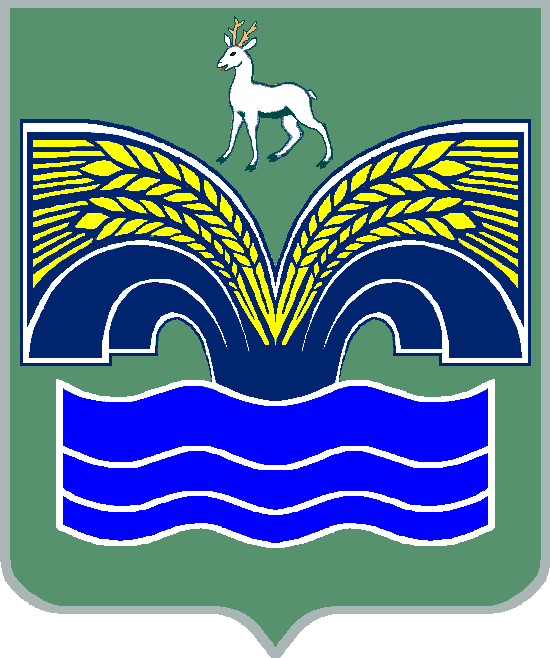 СЕЛЬСКОГО ПОСЕЛЕНИЯ ХИЛКОВОМУНИЦИПАЛЬНОГО РАЙОНА КРАСНОЯРСКИЙСАМАРСКОЙ ОБЛАСТИПРОЕКТПОСТАНОВЛЕНИЕот ____________ 2022 года № ____Об утверждении проекта межевания территории под многоквартирными домами  № 1, 3, 5 по ул. Ленина, с. Хилково, Красноярского района Самарской области,  проекта межевания территории многоквартирного дома № 5 по ул. Школьная, с. Хилково, Красноярского района Самарской областиВ соответствии со статьей 43 Градостроительного кодекса Российской Федерации, Федеральным законом от 06.10.2003 № 131-ФЗ «Об общих принципах организации местного самоуправления в Российской Федерации», Уставом сельского поселения Хилково муниципального района Красноярский Самарской области  Администрация сельского поселения Хилково муниципального района Красноярский Самарской области ПОСТАНОВЛЯЕТ:Утвердить проект межевания территории многоквартирного дома № 5 по ул. Школьная, с. Хилково, Красноярского района, Самарской области. Утвердить проект межевания территории под многоквартирными домами  № 1,3,5 по ул. Ленина, с. Хилково, Красноярского района, Самарской области.          3. Опубликовать настоящее постановление, проект планировки и проект межевания территории в газете «Красноярский вестник» и разместить  на официальном сайте Администрации муниципального района Красноярский Самарской области в информационно-телекоммуникационной   сети Интернет.         3. Настоящее постановление вступает в силу со дня его официального опубликования.Глава сельского поселения	Хилково муниципального района Красноярский Самарской области			 О.Ю. Долгов